Delta Dunării, MurighiolPeninsula Resort 4*Tarif lei/noapte: cazare + mic dejunCopii sunt acceptati in mod gratuit in cazul in care dorm cu parintii pana la varta maxima de 3 ani.Pentru toti copii cazati in camere duble se solicita pat suplimentar.Pret pat suplimentar cu mic dejun 100lei/zi.Camere se vand doar cu masa , valoarea mesei va fi sub forma de fisa cont , servirea a la carte(produse cu 5% cota TVA, fara bauturi alcoolice ). Cazarea cu demipensiune 80lei/zi/adult, 50lei/zi/copil.Accesul cu produse alimentare si bauturii alcoolice din exterior este strict interzisa.Situat în localitatea Murighiol, chiar pe malul lacului, Complexul Peninsula oferă o piscină în aer liber și un restaurant. În toate zonele proprietății este disponibil WiFi gratuit.Camerele includ aer condiționat, un TV cu ecran plat, o zonă de relaxare, un frigider și o baie cu duș, uscător de păr și articole de toaletă gratuite. Acestea beneficiază de vedere la lac. Suita oferă de asemenea o cadă spa și un balcon.Peninsula Resort pune la dispoziția oaspeților un bar, o grădină și locuri de parcare privată gratuită. În zona înconjurătoare se poate pescui.*Nu se acceptă animale de companie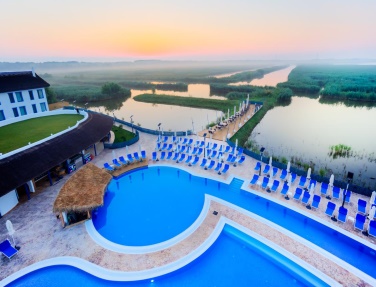 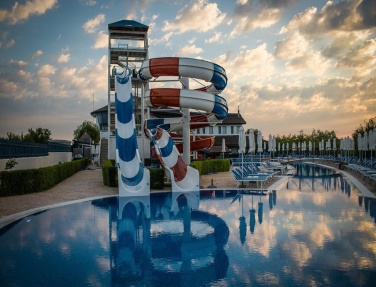 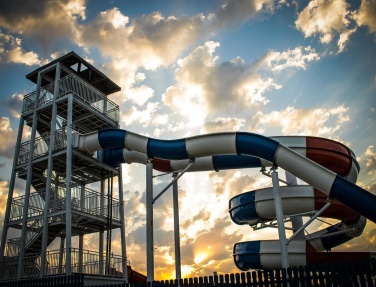 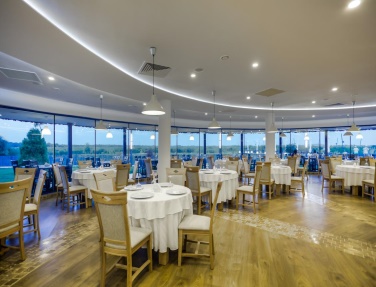 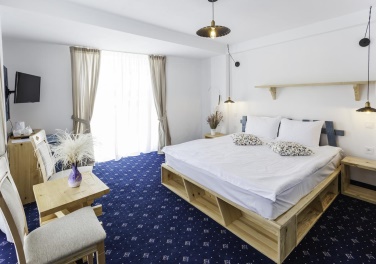 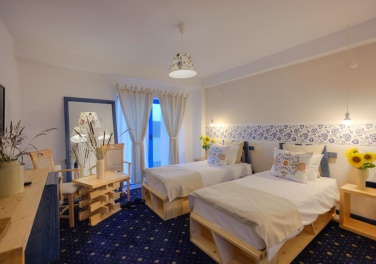 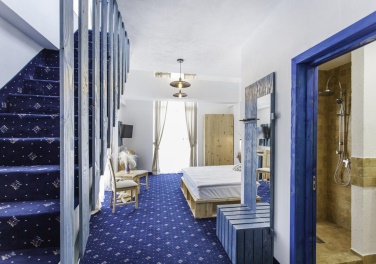 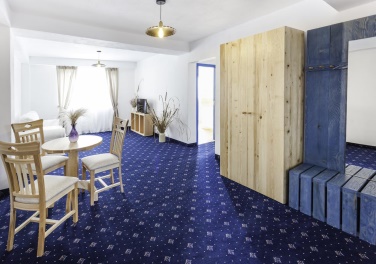 PERIOADADUBLĂ/TWINDUBLĂ/TWINAPARTAMENT/ DUPLEXAPARTAMENT/ DUPLEXFAMILYFAMILYPERIOADAL-VV-LL-VV-LL-VV-L01.03-30.04/ 16.10- 20.12 2302553904503754451.05-14.06/ 14.09-15.1024026540546538535515.06-15.09325375480570465515